UNIVERSIDADE DO ESTADO DE SANTA CATARINA – UDESC 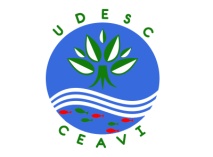 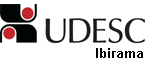 CENTRO DE EDUCAÇÃO SUPERIOR DO ALTO VALE DO ITAJAÍ – CEAVIPLANO DE ENSINODEPARTAMENTO: CIÊNCIAS CONTÁBEISDISCIPLINA: CONTABILIDADE AVANÇADA	                      SIGLA: CTACARGA HORÁRIA TOTAL:     72h             TEORIA:  72                   PRÁTICA:  0 CURSO(S): GRADUAÇÃO EM CIÊNCIAS CONTÁBEISSEMESTRE/ANO: I/2015                                                           PRÉ-REQUISITOS:  Não háOBJETIVO GERAL DO CURSO:Formar profissionais habilitados ao exercício da profissão contábil, com senso de responsabilidade, competência, criatividade, ética e iniciativa, capacitados a administrar informações, assessorando as organizações nas tomadas de decisões estratégicas.EMENTA:Avaliação de investimentos. Consolidação das demonstrações contábeis. Remuneração do capital próprio. Reestruturação societária. Reavaliação de ativos.OBJETIVO GERAL DA DISCIPLINA:Proporcionar ao aluno aprofundamento e segregação de conteúdos de contabilidade ministrados no decorrer do curso. OBJETIVOS ESPECÍFICOS/DISCIPLINA:Orientar o(a) acadêmico(a) a adquirir e aprofundar conhecimentos teórico-práticos, societários e contábeis para que este possa: a) Compreender o processo de reavaliação (pela legislação anterior e como proceder, de acordo com Pronunciamentos Contábeis, quando permitido novamente pela legislação societária) de ativos, em que situações e como proceder;b) Aprofundar os conhecimentos em avaliação de investimentos em participações societárias;c) Realizar a consolidação das demonstrações contábeis;d) Compreender as possibilidades de remuneração de capital próprio de modo comparativo; e) Identificar a aplicar as possibilidades de reestruturação societária.CRONOGRAMA DAS ATIVIDADES:OBS: As datas e os respectivos conteúdos poderão ser alterados quando houver necessidade.METODOLOGIA PROPOSTA:Aulas expositivas, discussões em grupos, exercícios em classe e extraclasse, revisão e fixação de conteúdo.Como apoio a metodologia proposta poderá ser utilizado o Moodle para realização de atividades, bem como disponibilização de materiais didáticos. AVALIAÇÃO:Serão aplicadas 03 (três) provas no semestre em que os conteúdos se apresentam cumulativamente. O peso de cada prova será:P1 – 30%P2 – 30%P3 – 25%T1 – 15%Trabalho de Reavaliação de AtivosA primeira parte do trabalho contemplará uma revisão de literatura de forma sucinta, objetiva, utilizando as legislações pertinentes e livros. No decorrer do referencial teórico, deverá constar sempre exemplos de contabilização, os reflexos na DRE e no Balanço Patrimonial, bem como, os impactos no imposto de renda e contribuição social.A seguir exemplos de itens que deverão ser comentados na revisão de literatura:- Conceito e regras aplicáveis- Contabilização e tributação antes da Lei 11.638/2007- Efeitos da reserva de reavaliação após a Lei 11.638/2007 e os pronunciamentos contábeis- Adoção do custo atribuído (Deemed cost) na data de transição para IFRS- Elaboração e solução de um exercício que contemple os assuntos abordadosOBS: O exercício terá que exigir a contabilização, evidenciação dos reflexos na DRE e no Balanço Patrimonial.O trabalho poderá ser feito em dupla. O conteúdo também será objeto de avaliação (prova).MÉDIA DO SEMESTRE- É a soma da P1 + P2 + P3 + T1O aluno será considerado aprovado se: - Obtiver média igual ou superior a 7,0 (sete vírgula zero); e- Presença na disciplina igual ou superior a 75% (setenta e cinco por cento), independente da nota.BIBLIOGRAFIA BÁSICA:ALMEIDA, M. C. Contabilidade Avançada. São Paulo: Atlas, 2010.  FIPECAFI. Manual de contabilidade societária. Aplicável a todas as sociedades. São Paulo: Atlas, 2010.OLIVEIRA, L. M.; PEREZ JUNIOR, J. H. Contabilidade avançada: teoria e prática. 5ª ed., São Paulo: Atlas, 2007. VICECONTI, Paulo; NEVES, Silvério das. Contabilidade avançada: e análise das demonstrações financeiras. 16a ed., São Paulo: Saraiva, 2011.BIBLIOGRAFIA COMPLEMENTAR:BRASIL. Lei n. 6.404, de 15 de dezembro de 1976. Dispõe sobre as sociedades por ações. Disponível em: < http://www.planalto.gov.br/ccivil_03/Leis/L6404consol.htm>. CPC. Pronunciamento técnico CPC Estrutura conceitual para elaboração e apresentação das demonstrações contábeis, de 11 de janeiro de 2008. Brasília: CPC, 6 ago. 2010.CPC. Pronunciamento técnico CPC n. 01 (R1), de 6 de agosto de 2010. Redução ao valor recuperável de ativos. Brasília: CPC, 6 ago. 2010.CPC. Pronunciamento técnico CPC n. 04 (R1), de 5 de novembro de 2010. Ativo Intangível. Brasília: CPC, 5 nov. 2010.CPC. Pronunciamento técnico CPC n. 05 (R1), de 3 de setembro de 2010. Divulgação sobre partes relacionadas. Brasília: CPC, 3 set. 2010.CPC. Pronunciamento técnico CPC n. 10 (R1), de 3 de dezembro de 2010. Pagamento baseado em ações. Brasília: CPC, 3 dez. 2010.CPC. Pronunciamento técnico CPC n. 13, de 5 de dezembro de 2008. Adoção inicial da Lei n. 11.638/07 e da Medida Provisória n. 449/08. Brasília: CPC, 5 dez. 2008.CPC. Pronunciamento técnico CPC n. 15, de 26 de junho de 2009. Combinação de negócios. Brasília: CPC, 26 jun. 2009.CPC. Pronunciamento técnico CPC n. 18, de 6 de novembro de 2009. Investimentos em coligada e em controlada. Brasília: CPC, 6 nov. 2009.CPC. Pronunciamento técnico CPC n. 19, de 6 de novembro de 2009. Investimento em empreendimento controlado em conjunto (Joint Venture). Brasília: CPC, 6 nov. 2009.CPC. Pronunciamento técnico CPC n. 26, de 17 de julho de 2009. Apresentação das demonstrações contábeis. Brasília: CPC, 17 jul. 2009.CPC. Pronunciamento técnico CPC n. 27, de 26 de junho de 2009. Ativo Imobilizado. Brasília: CPC, 17 jul. 2009.CPC. Pronunciamento técnico CPC n. 28, de 26 de junho de 2009. Propriedade para investimento. Brasília: CPC, 26 jun. 2009.CPC. Pronunciamento técnico CPC n. 35, de 6 de novembro de 2009. Demonstrações separadas. Brasília: CPC, 6 nov. 2009.CPC. Pronunciamento técnico CPC n. 36 (R1), de 6 de novembro de 2009. Demonstrações consolidadas. Brasília: CPC, 6 nov. 2009.CPC. Pronunciamento técnico CPC n. 43 (R1), de 3 de dezembro de 2010. Adoção inicial dos pronunciamentos técnicos CPC 15 ao 41. Brasília: CPC, 3 dez. 2010.LEMES, S; CARVALHO, L.N. Contabilidade Internacional para graduação: texto, estudos de casos e questões de múltipla escolha. São Paulo: Atlas, 2010. 657     C331c   SCHMIDT, P; SANTOS, J. L; FERNANDES, L. A. Contabilidade Internacional Avançada. 3 ed. São Paulo: Atlas, 2010.  657     S353c  PROFESSOR: PAULO ROBERTO DA CUNHA            E-mail: pauloccsa@gmail.comCRONOGRAMA DE ATIVIDADES:CRONOGRAMA DE ATIVIDADES:CRONOGRAMA DE ATIVIDADES:EncontroDataConteúdoConteúdo1º19/02/2015Apresentação da disciplina. Método do Custo1. Introdução a investimentos1.1 Classificação no Balanço1.1.1 Critérios para a classificação1.2 Avaliação de investimentos pelo método do custo1.2.1 Critério de avaliação e forma de contabilizaçãoExercíciosApresentação da disciplina. Método do Custo1. Introdução a investimentos1.1 Classificação no Balanço1.1.1 Critérios para a classificação1.2 Avaliação de investimentos pelo método do custo1.2.1 Critério de avaliação e forma de contabilizaçãoExercícios2º26/02/2015Equivalência Patrimonial2. Investimentos em coligadas e controladas 2.1 Casos em que se aplica o método da equivalência.2.1 Aplicação e contabilização no método da equivalência patrimonial2.2 Comparações com o método do custo.ExercíciosEquivalência Patrimonial2. Investimentos em coligadas e controladas 2.1 Casos em que se aplica o método da equivalência.2.1 Aplicação e contabilização no método da equivalência patrimonial2.2 Comparações com o método do custo.Exercícios3º05/03/2015Equivalência Patrimonial2.3 Ágio (mais-valia e goodwill) e compra vantajosa 2.3.1 Segregação contábil e contabilização do ágio e compra vantajosa.2.3.2 Amortização do ágio 2.3.3 Ágio na subscrição2.3.4 Redução ao valor recuperável.Equivalência Patrimonial2.3 Ágio (mais-valia e goodwill) e compra vantajosa 2.3.1 Segregação contábil e contabilização do ágio e compra vantajosa.2.3.2 Amortização do ágio 2.3.3 Ágio na subscrição2.3.4 Redução ao valor recuperável.4º12/03/2015Equivalência Patrimonial - ExercíciosEquivalência Patrimonial - Exercícios5º19/03/2015Prova 1Prova 16º26/03/20153 Consolidação das Demonstrações Contábeis3.1 Controladas e entidades controladas em conjunto3.2 Objetivo e obrigatoriedade da consolidação3.3 Procedimentos de consolidação3.4 Eliminações e ajustes na consolidaçãoExercícios3 Consolidação das Demonstrações Contábeis3.1 Controladas e entidades controladas em conjunto3.2 Objetivo e obrigatoriedade da consolidação3.3 Procedimentos de consolidação3.4 Eliminações e ajustes na consolidaçãoExercícios02/04/2015FeriadoFeriado7º09/04/20153.5 Lucro nos estoques3.6 Lucro nos ativos não-circulantes3.7 Participação dos acionistas não controladores3.8 Consolidação proporcionalExercícios3.5 Lucro nos estoques3.6 Lucro nos ativos não-circulantes3.7 Participação dos acionistas não controladores3.8 Consolidação proporcionalExercícios8º16/04/20153 Consolidação das Demonstrações Contábeis – toda a unidadeAplicação e correção de Exercícios3 Consolidação das Demonstrações Contábeis – toda a unidadeAplicação e correção de Exercícios9º23/04/20153 Consolidação das Demonstrações Contábeis – toda a unidadeAplicação e correção de Exercícios3 Consolidação das Demonstrações Contábeis – toda a unidadeAplicação e correção de Exercícios10º25/04/2015Sábado09:20 às 12:40hsReavaliação de ativos (T1)Revisão de literatura: Conceito e regras aplicáveis; Contabilização e tributação antes da Lei 11.638/2007.Dúvidas serão esclarecidas via e-mail.Reavaliação de ativos (T1)Revisão de literatura: Conceito e regras aplicáveis; Contabilização e tributação antes da Lei 11.638/2007.Dúvidas serão esclarecidas via e-mail.11º30/04/2015Prova 2 Prova 2 12º07/05/20154 Combinação de negócios, fusão, incorporação e cisão4.1 Aspectos legais e societários4.1.1 Fusão4.1.2 Cisão4.1.3 IncorporaçãoExercícios4 Combinação de negócios, fusão, incorporação e cisão4.1 Aspectos legais e societários4.1.1 Fusão4.1.2 Cisão4.1.3 IncorporaçãoExercícios13º14/05/20154 Combinação de negócios, fusão, incorporação e cisão4.1 Aspectos legais e societários4.1.1 Fusão4.1.2 Cisão4.1.3 IncorporaçãoExercícios4 Combinação de negócios, fusão, incorporação e cisão4.1 Aspectos legais e societários4.1.1 Fusão4.1.2 Cisão4.1.3 IncorporaçãoExercícios14º21/05/20154 Combinação de negócios, fusão, incorporação e cisão – ExercíciosReavaliação de ativos (T1)Dúvidas referente tópicos da Revisão de literatura: Efeitos da reserva de reavaliação após a Lei 11.638/2007 e os pronunciamentos contábeis; Adoção do custo atribuído (Deemed cost) na data de transição para IFRS; Elaboração e solução de um exercício que contemple os assuntos abordados.4 Combinação de negócios, fusão, incorporação e cisão – ExercíciosReavaliação de ativos (T1)Dúvidas referente tópicos da Revisão de literatura: Efeitos da reserva de reavaliação após a Lei 11.638/2007 e os pronunciamentos contábeis; Adoção do custo atribuído (Deemed cost) na data de transição para IFRS; Elaboração e solução de um exercício que contemple os assuntos abordados.15º28/05/20155. Remuneração do capital próprio5.1 Dividendos5.1.1 Aspectos legais 5.1.2 Direito de voto das ações preferenciais5.1.3 Dividendo intermediário5.1.4 Prazo para pagamento de dividendos5.1.5 Cálculo e aspectos fiscais5.1.6 ContabilizaçãoExercícios5. Remuneração do capital próprio5.1 Dividendos5.1.1 Aspectos legais 5.1.2 Direito de voto das ações preferenciais5.1.3 Dividendo intermediário5.1.4 Prazo para pagamento de dividendos5.1.5 Cálculo e aspectos fiscais5.1.6 ContabilizaçãoExercícios04/06/15FeriadoFeriado16º11/06/20155.2 Juros sobre capital próprio5.2.1 Aspectos legais e fiscais5.2.2 Contabilização5.2.3 Exemplos práticos5.3 Comparativo entre JSCP e Dividendos5.2 Juros sobre capital próprio5.2.1 Aspectos legais e fiscais5.2.2 Contabilização5.2.3 Exemplos práticos5.3 Comparativo entre JSCP e Dividendos17º 18/06/20155.2 Juros sobre capital próprio – ExercíciosEntrega Trabalho T1 – Reavaliação de Ativos5.2 Juros sobre capital próprio – ExercíciosEntrega Trabalho T1 – Reavaliação de Ativos18º 25/06/2015Prova 3Prova 302/07/2015ExameExame